       УКАЗАНИЕО внесении изменений в Положение Приднестровского республиканского банка от 11 апреля 2012 года № 109-П «О правилах организации наличного денежного обращения на территории Приднестровской Молдавской Республики»(регистрационный № 6005 от 18 мая 2012 года) (САЗ 12-21)Утверждено решением правленияПриднестровского республиканского банкаПротокол № 44 от 23 ноября 2021 годаЗарегистрировано Министерством юстицииПриднестровской Молдавской Республики 3 декабря 2021 годаРегистрационный № 10689     (Номер опубликования: 2021001727)(САЗ 21-48)Настоящее Указание разработано в соответствии с Законом Приднестровской Молдавской Республики от 7 мая 2007 года № 212-З-IV «О центральном банке Приднестровской Молдавской Республики» (САЗ 07-20).Внести в Положение Приднестровского республиканского банка от 11 апреля 2012 года № 109-П «О правилах организации наличного денежного обращения на территории Приднестровской Молдавской Республики» (регистрационный № 6005 от 18 мая 2012 года) (САЗ 12-21) с изменениями и дополнениями, внесенными указаниями Приднестровского республиканского банка от 5 июля 2017 года № 995-У (регистрационный № 7888 от 7 июля 2017 года) (САЗ 17-28); от 7 декабря 2018 года № 1128-У (регистрационный № 8702 от 20 февраля 2019 года) (САЗ 19-7), от 27 мая 2019 года № 1161-У (регистрационный № 8928 от 20 июня 2019 года) (САЗ 19-23), от 25 июня 2019 года № 1167-У (регистрационный № 8951 от 28 июня 2019 года) (САЗ 19-24), от 9 августа 2019 года №1176-У (регистрационный № 9021 от 9 августа 2019 года) (САЗ 19-32); от 18 декабря 2019 года № 1226-У (регистрационный № 9260 от 26 декабря 2019 года) (САЗ 19-50), от 24 марта 2020 года № 1249-У (регистрационный № 9474 от 24 апреля 2020 года) (САЗ 20-17), от 24 сентября 2020 года № 1292-У (регистрационный № 9758 от 21 октября 2020 года) (САЗ 20-43); от 1 октября 2021 года № 1366-У (регистрационный № 10624  от 10 ноября 2021 года) (САЗ 21-45), (далее – Положение) следующие изменения:а) часть вторую пункта 7 Положения изложить в следующей редакции:«Юридические лица, имеющие лицензию на реализацию физическим лицам товаров, работ, услуг за наличную и (или) безналичную иностранную валюту, в том числе с использованием банковских (платежных) карт на территории Приднестровской Молдавской Республики, устанавливают лимит остатка кассы независимо от режима работы по каждому виду иностранной валюты либо в совокупности по всем видам иностранных валют в долларовом эквиваленте, рассчитанном через официальные курсы, установленные центральным банком Приднестровской Молдавской Республики на дату установления лимита.»;б) подпункт б) пункта 1 Приложения № 2 к Положению изложить в следующей редакции:«б) в иностранной валюте для юридических лиц, имеющих лицензию на реализацию физическим лицам товаров, работ, услуг за наличную и (или) безналичную иностранную валюту, в том числе с использованием банковских (платежных) карт на территории Приднестровской Молдавской Республики, – в размере не более 15% среднемесячной выручки по каждому виду наличной иностранной валюты либо не более 15% от среднемесячной выручки в совокупности по всем видам иностранных валют в долларовом эквиваленте, рассчитанном через официальные курсы, установленные центральным банком Приднестровской Молдавской Республики на дату установления лимита.». 2. Настоящее Указание вступает в силу со дня, следующего за днем официального опубликования.Председатель банка                                                                                                       В. ТИДВАг. Тирасполь«23» ноября 2021 года№ 1374-УБАНКА РЕПУБЛИКАНЭНИСТРЯНЭ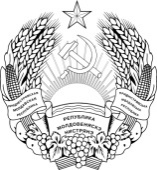 ПРИДНIСТРОВСЬКИЙРЕСПУБЛIКАНСЬКИЙ БАНКПРИДНЕСТРОВСКИЙ РЕСПУБЛИКАНСКИЙБАНКПРИДНЕСТРОВСКИЙ РЕСПУБЛИКАНСКИЙБАНКПРИДНЕСТРОВСКИЙ РЕСПУБЛИКАНСКИЙБАНК